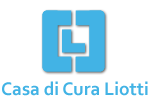 CONVENZIONE CON CASA DI CURA LIOTTIPER L’EFFETTUAZIONE DI TEST SIEROLOGICI RAPIDIIl Gruppo Liotti mette a disposizione delle aziende Associate un servizio per l’effettuazione di test sierologici rapidi per l’individuazione degli anticorpi IgG e IgM anti Sars-Cov-2.Il Gruppo Liotti ha definito un protocollo di qualità, avente le seguenti caratteristiche:Utilizzo di test marcati CE con validazione IVD (for in vitro diagnostic use only), corrispondente ai più elevati standard qualitativi disponibili;Analisi della logistica aziendale, e definizione della miglior procedura adottabile tra sistema tradizionale (allestimento di punto prelievo all’interno della sede aziendale) e sistema DRIVE-THROUGH (il paziente arriva con la sua auto, apre il finestrino senza scendere ed attende il risultato in macchina) per limitare i contatti ed i periodi di esposizione.Ottimizzazione delle tempistiche, con referto rapido comunicato in 15 minuti dall’effettuazione del prelievo e trasmissione scritta delle risultanze ottenute entro 24 ore.Massima disponibilità con i medici aziendali competenti per la redazione di protocolli sanitari ad hoc.La capacità gestionale del Gruppo Liotti è tale da permettere l’invio on site di più squadre di operatori altamente qualificati per evitare assembramenti di ogni genere gestendo centinaia di utenti in una singola seduta.OFFERTA IN CONVENZIONE:La tariffa è di € 30,00 per ogni test effettuato, con eventuali preventivi personalizzati realizzati ad hoc per realtà con numerosi dipendenti.Il test, che dovrà essere tassativamente concordato ed approvato dal medico aziendale competente, è programmabile ogni giorno dal lunedì al venerdì.La Casa di Cura Liotti è in grado di offrire il servizio in tutta la Regione, avendo strutture consociate del Gruppo Liotti su tutto il territorio.Per informazioni e preventivi:Ufficio commerciale Casa di Cura Liotti spaDott. Mauro Baglioni – referente clinico – 075.5721647 Int. 739 – 3926145129 – laboratorio@liotti.euDiego Gai – referente commerciale – 075.5721647 Int. 737 – 3394132042 – ufficio.gare@liotti.eu